Chapter 
Economies of Scale Chapter OrganizationEconomies of Scale and International Trade: An OverviewEconomies of Scale and Market StructureThe Theory of External Economies  Specialized Suppliers  Labor Market Pooling  Knowledge Spillovers  External Economies and Increasing ReturnsExternal Economies and International Trade  External Economies and the Pattern of Trade  Trade and Welfare with External Economies  Dynamic Increasing ReturnsSummary Chapter OverviewIn previous chapters, trade between nations was motivated by their differences in factor productivity or relative factor endowments. The type of trade which occurred, for example of food for manufactures, is based on comparative advantage and is called interindustry trade. This chapter introduces trade based on economies of scale in production. Such trade in similar productions is called intraindustry trade, and describes, for example, the trading of one type of manufactured good for another type of manufactured good. It is shown that trade can occur when there are no technological or endowment differences, but when there are economies of scale or increasing returns in production. Economies of scale can either take the form of (1) external economies, whereby the cost per unit depends on the size of the industry but not necessarily on the size of the firm; or as (2) internal economies, whereby the production cost per unit of output depends on the size of the individual firm but not necessarily on the size of the industry. Internal economies of scale give rise to imperfectly competitive markets, unlike the perfectly competitive market structures that were assumed to exist in earlier chapters.  Answers to Textbook Problems	1.	Cases a and d reflect external economies of scale since concentration of the production of an industry in a few locations reduces the industry’s costs even when the scale of operation of individual firms remains small. External economies need not lead to imperfect competition. The benefits of geographical concentration may include a greater variety of specialized services to support industry operations and larger labor markets or thicker input markets. Cases b and c reflect internal economies of scale and occur at the level of the individual firm. The larger the output of a product by a particular firm, the lower its average costs. This leads to imperfect competition as in petrochemicals, aircraft, and autos.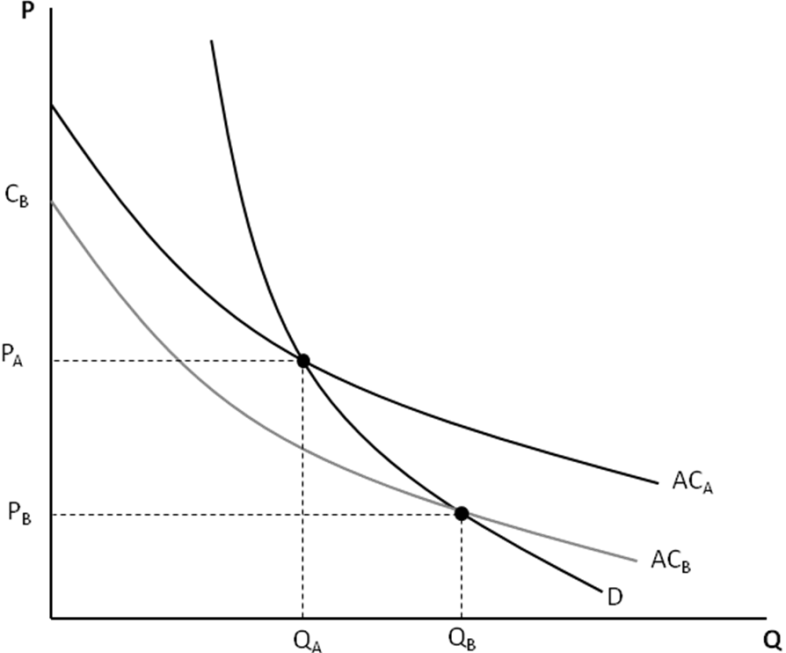 